Name: __________________________			Date: _______________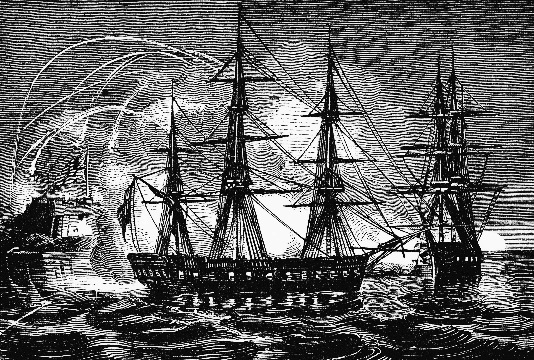 It was _______________________.                          (adjective)The bombs were in the ________________. 				(noun—place)			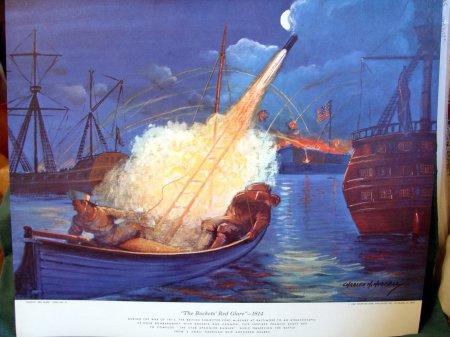 It sounded ____________________.	            	(adjective)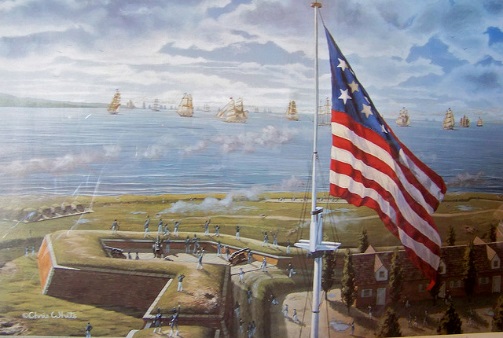 I saw ___________________.	         (plural noun)                      The air smelled like ________________________.                                                         (noun) Our flag was ______________________ and _______________________.			(adjective)				(adjective)At the Battle of Fort McHenry, this is what happened:NounsAdjectivessmokeskyairmoontreewaternightshipdayscarydarkwetcoldhotloudredbluenoisy